Zielona Góra, dnia 2 sierpnia 2023 r.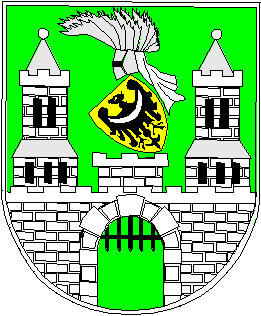 OGŁOSZENIE PREZYDENTA MIASTA ZIELONA GÓRAo przystąpieniu do postępowania w sprawie strategicznej oceny oddziaływania na środowisko projektu „Planu Zrównoważonej Mobilności Miejskiej dla Zielonogórsko-Nowosolskiego Obszaru Funkcjonalnego”Na podstawie art. 39 ust. 1 i art. 54 ust. 2 ustawy z dnia 3 października 2008 roku o udostępnianiu informacji o środowisku i jego ochronie, udziale społeczeństwa w ochronie środowiska oraz o ocenach oddziaływania na środowisko (Dz. U. z 2022, poz. 1029 ze zm.) Miasto Zielona Góra - Urząd Miasta Zielona Góra przystępuje do postępowania w sprawie strategicznej oceny oddziaływania na środowisko i podaje do publicznej wiadomości informację o możliwości zapoznania się z Prognozą oddziaływania na środowisko projektu „Planu Zrównoważonej Mobilności Miejskiej dla Zielonogórsko-Nowosolskiego Obszaru Funkcjonalnego”. Prognoza projektu dokumentu podana zostanie do publicznej informacji, z możliwością składania przez społeczeństwo uwag i wniosków w okresie od dnia 03.08.2023 roku do dnia 27.08.2023 roku.Uwagi i wnioski do Prognozy można składać w następujących formach:drogą elektroniczną bez konieczności opatrywania ich bezpiecznym podpisem elektronicznym na adres e-mail:  Funduszeeu@um.zielona-gora.pl;drogą korespondencyjną, pocztą tradycyjną na adres Urzędu Miasta Zielona Góra, Wydział Funduszy Europejskich (ul. Stary Rynek 1, 65-067 Zielona Góra, pokój 1, Pani Natalia Bylina).ustnie do protokołu w siedzibie Urzędu Miasta Zielona Góra, Wydział Funduszy Europejskich (ul. Stary Rynek 1, 65-067 Zielona Góra, pokój 1, Pani Natalia Bylina).Prognoza dostępna będzie w okresie od dnia 03.08.2023 roku do dnia 27.08.2023 roku w następujących lokalizacjach:w wersji elektronicznej na stronie internetowej Urzędu Miasta Zielona Góra pod adresem:http://www.zielona-gora.pl/PL/1776/Plan_Zrownowazonej_Mobilnosci_Miejskiej__PZMM/w wersji papierowej w siedzibie Urzędu Miasta Zielona Góra, Wydział Funduszy Europejskich (ul. Stary Rynek 1, 65-067 Zielona Góra, pokój 1, Pani Natalia Bylina).Organem właściwym do rozpatrzenia uwag jest Urząd Miasta Zielona Góra.Uwagi i wnioski powinny zawierać dane zgłaszającego. Uwagi zgłaszane po 27.08.2023 r. pozostaną bez rozpatrzenia.Szczegółowych informacji w sprawie udziela Pani Natalia Bylina, tel. 068 47 83 290.Z up. Prezydenta Miastamgr inż. Krzysztof Kaliszukz-ca Prezydenta